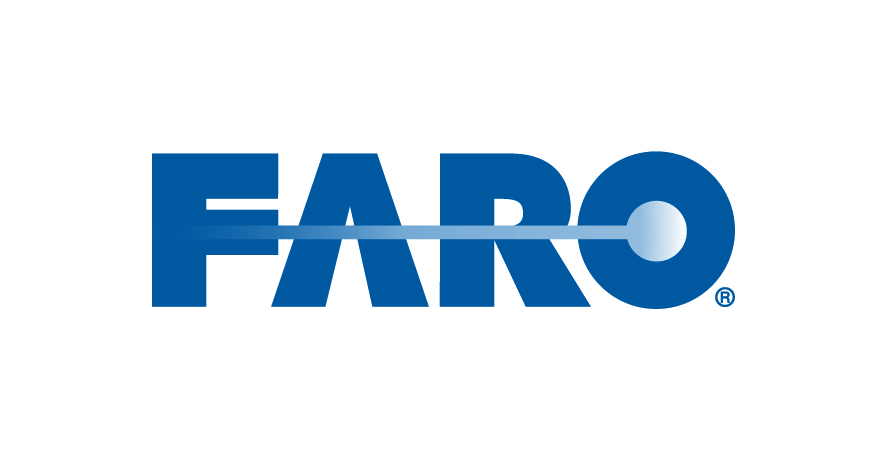 Customer Service Department: Fast FaxTo:	Faro Laser Tracker User		From:	Customer Service Department3 Pages total including this page.  Contact us immediately if pages are missing or not legible. Topic: Flow Chart for Angular Compensation in FARO CompITFARO CompIT has two tabs, the Standard Tab and Advanced Tab.  From each of these tabs, you can check the Angular Accuracy (sometimes referred to as Backsight Error) as well as run compensations to improve the error should the error be out of tolerance.At different stages of these checks / compensations, you will have the option to continue upon different paths.  Below is a flow chart diagram consisting of the different options and paths that are available from both the Standard Tab and Advanced Tab.  If at any time during these procedures Cancel or Done is selected, CompIT will close out to the main screen and any future checks or compensations started will be restarted at the beginning of the steps outlined in these flow charts.For more information on how to run these checks and compensations, please refer to the Laser Tracker User Manual or the CAM2 Q FARO Laser Tracker: Training Workbook.Flow Chart From Standard TabFlow Chart From Advanced TabIf you are still experiencing difficulties, please contact the customer service department by telephone at 1-800-736-2771 or by e-mail at support@faro.comBe sure to visit our website at faro.com